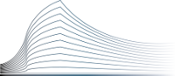 __________________________________________________________________________NOTE DE LIQUIDATION DES DEPENS(à remplir en majuscules SVP)___________________________________________________________________________	R.G. …………/…..……… /APartie : ………………………………………………..…….…………………………………………………….……………………Avocat :………………………………………………….……………………………………………………………………………..Comparant :…………………………………………….…………………………….………………………………………………**	 *La partie mentionnée ci-dessus LIQUIDE SES DEPENS comme suit :Frais de citation : …………………….……….. EUR HTVA / TVAC *Assujettie à la TVA : oui * - non *Frais de port inclus : oui - non *Indemnité de procédure : …………………….……….. EURBase / minimale / maximale ** Biffer les mentions inutilesBruxelles, le ……………………………………….…..SignatureRappel : Art. 1022, al. 7, du Code judiciaire : « Lorsque l’instance se clôture par une décision rendue par défaut et qu’aucune partie succombante n’a jamais comparu ou lorsque toutes les parties succombantes ont comparu à l’audience d’introduction mais n’ont pas contesté la demande ou qu’elles demandent exclusivement des termes et délais, le montant de l’indemnité de procédure est celui de l’indemnité minimale » (entré en vigueur le 20 avril 2019).EnjeuMontant de baseMontantminimumMontantmaximumJusque 250,00 €225 €112,50 €450 €De 250,01 € à 750,00 €300 €187,50 €750 €De 750,01 € à 2.500,00 €600 €300 €1.500 €De 2.500,01 € à 5.000,00 €975 €562,50 €2.250 €De 5.000,01 € à 10.000,00 €1.350 €750 €3.000 €De 10.000,01 € à 20.000,00 €1.650 €937,50 €3.750 €De 20.000,01 € à 40.000,00 €3.000 €1.500 €6.000 €De 40.000,01 € à 60.000,00 €3.750 €1.500 €7.500 €De 60.000,01 € à 100.000,00 €4.500 €1.500 €9.000 €De 100.000,01 € à 250.000,00 €7.500 €1.500 €15.000 €De 250.000,01 € à 500.000,00 €10.500 €1.500 €21.000 €De 500.000,01 € à 1.000.000,00 €15.000 €1.500 €30.000 €Au-delà de 1.000.000,01 €22.500 €1.500 €45.000 €Litiges non évaluables en argent1.800 €112,50 €15.000 €